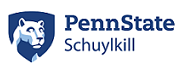 Outstanding Young Alumni 		 NOMINATION FORMThe ProgramThe Outstanding Young Alumni Award is awarded to a Penn State Schuylkill alumnus who has achieved success in his/her chosen field and/or within their community.  Qualifications for consideration require that the nominee for this award be 35 years of age or younger.  Please complete the information below:Candidate’s Personal Information:Business/Professional Affiliation Information:Education:Please describe the strides the nominee has made to date in pursuing their career objectives and in demonstrating a commitment to accomplishing not only their personal objectives but to making meaningful contributions to their community and to Penn State overall and the Schuylkill Campus.Please describe current involvement with Penn State.Please list honors, awards and recognition the nominee has received in the areas of community service and/or achievements within their chosen business/professional career.As an Outstanding Young Alumni award recipient, what is your perception of how this nominee will utilize that recognition to further the goals of Penn State Schuylkill Please list any other Penn State University Awards or recognition the nominee may have received.What impact and influence in their career field has the nominee made?What do you believe sets this nominee apart from his/her peers?Attach a letter of support of designation of this nominee as an Outstanding Young Alumni from a non Penn State system linked source. Please feel free to provide any other brief comments supporting the recognition of this nominee as an Outstanding Young Alumni Award Recipient.Please provide your contact information as nominator:Nominator: Name:Email Address:Street Address:City/State/Zip CodePhone Number:Cell Phone:Profession/OccupationJob Title: Company/Organization AffiliationStreet AddressCity/State/Zip CodeEmail Address:Year(s) graduated or attended Penn State and Schuylkill CampusPenn State DegreesCollege or CollegesMajor or MajorsDegree(s) Earned Bachelor’sMaster’sDoctorialOther EducationNameStreet Address:City/State/Zip CodePhone Number:Cell Phone:Email: